Отчет о работе эколого-экспедиционного отряда «Родники» МАОУСОШ №13Серовский городской округ МАОУСОШ №13Руководители отряда: Коник Анна Андреевна учитель географии, Сараева Равиля Рашидовна учитель МХК.Директор МАОУСОШ №13 Ольштейн Александр ВладимировичУчастники отряда учащиеся 5 В класса: Агеев Степан, Завьялова Милена, Прозорова Божена, Токарева Мария, Шевченко Юлия, Поспелов Артем, Шутов Савелий, Леер Эдуард, Фалеев Костя, Тихонова Дарина, Заушицин Саша, Касьянов Иван, Касьянов Георгий, Черников Максим.Всего к участию к конкурсам, мероприятиях и социально-экологических акциях было привлечено 420 человек (учащиеся начальной школы 3, 4 классы, средней школы 5-9 классы).Название экспедиционного отряда «Родник». Девиз: «Чистые ключи из сердца бьют, за собою в светлый мир зовут. Все мы - дети Солнца и воды, от воды – истоки доброты»В связи с непрерывно возрастающим загрязнением поверхностных вод подземные воды становятся практически единственным источником хозяйственно-питьевого водоснабжения населения.  Поэтому их охрана от загрязнения и истощения, рациональное использование имеют стратегическое значение. В 2001 году стартовала областная программа «Родники», целью которой является обустройство нецентрализованных водных источников: колодцев, родников, скважин.  В реализацию программы в сентябре 2009 года активно включились учащиеся МОУ СОШ №13. Наше внимание как исследователей привлек родник, расположенный на поселке Энергетиков недалеко от школы, на прекрасной поляне с озерцом. Он вполне может быть одним из резервов пресной воды в условиях антропогенного стресса. Когда-то жители поселка брали из него воду.  Но потом появились колонки, водопровод. Родником стали пользоваться только в Крещение. И никто из местных жителей не мог вспомнить, как его называли в прошлом. Наш отряд предложил школьникам выбрать для родника название. После анкетирования мы выяснили, что большинство ребят захотели дать роднику имя «Чистая капля».Вода из источника была отдана на экспертизу.Водородный показатель (рН) – 6,0. Мутность - прозрачнаяЦветность - бесцветная Запах – 2 баллаХлориды – 122 мг/дм3  Нитраты не обнаружены Наша экологическая дружина «Родники» несколько лет шефствует над ветеранами Великой Отечественной войны и ветеранами педагогического труда.  Ежегодно в день пожилого человека, День Победы и день Учителя для них в нашей школе устраивается теплый прием с поздравлениями, чаепитием и вручением подарков.  Ребята осуществляют доставку родниковой воды один раз в месяц. Всего наш отряд шефствует над 25 тружениками тыла и ветеранами педагогического труда. Два раза в год наш отряд проводит акцию «Чистый родник», в ходе которой прибирается близлежащая территория. Осенью 2022 года отряд принял участие в областном флэш-мобе «Живи, родник». Предоставив небольшой отчет: «В этом году состав отряда изменился, на смену выпускникам пришли пятиклассники.  10 сентября, в прекрасный погожий день, новоиспеченные, члены отряда «Родники», в прекрасном настроении, отправились на традиционный субботник.  Т.к дорога к роднику в не очень хорошем состоянии, его посещает мало людей, в основном садоводы, поэтому территория находится в хорошем состоянии, мусора совсем мало. Мы прибрали территорию, полюбовались прекрасными видами. У ребят получилось целое внеклассное занятие по биологии. Мы познакомились с лягушками, кузнечиками, улитками, стрекозами, слушали пение птиц и запускали кораблики из опавших листочков. Мои пятиклашки остались в полном восторге от, пусть небольшого, но такого интересного, нужного и важного путешествия.  И, конечно, в планах продолжать природоохранную работу. Как руководитель отряда, я стараюсь искать сведения о интересных и незарегистрированных родниках, один из таких нашелся в окрестностях деревни Морозково. Это просто сказочная избушка Бабы-Яги. Мы с ребятами, обязательно, посетим его вместе». Летом 2021 года отряд «Родники» совершал поисковую деятельность в окрестностях деревни Еловка, но вместо родника наткнулись на заросший высокой травой, стоящий за ветхим забором памятник. Раздвинув траву, мы увидели обветшавшие фотографии и 13 фамилий, высеченных на металлической плите. Проведя поисковую работу, мы выяснили, что этот обелиск в числе подобных объектов в Серовского городском округе не значился. Инспектор деревни Новая Еловка Валентина Ивановна Волошина рассказала историю этого обелиска.В 1989 году жители Еловки Андрей Константинович Пелевин и Николай Егорович Контяев собственными силами и на свои, кровно заработанные деньги, установили этот обелиск рядом со своими домами. Когда-то давно на этом месте стояла часовня: «Святое оно. Святым и осталось». Но не все было гладко. Сельсовет не разрешал, дошло дело до скандала, но работа все равно не остановилась.За памятником ухаживали жены создателей Александра Николаевна Пелевина и Ира Даниловна Контяева. Когда-то по двум углам ограды фонари и день и ночь горели, символизируя вечный огонь. Весной расцветали кусты сирени, за ними розы и однолетние цветы, заботливо выращенные Ирой Даниловной.К сожалению, уже два года за памятником никто не ухаживает, Ира Даниловна уехала в город. Фонари разбиты, электричество отрезано, клумбы заросли. Поскольку памятник установлен самовольно, без разрешения администрации, нигде на учете он не стоит.Было принято решение привести памятник и его территорию в порядок, Но главное – восстановить память о местных жителях, отдавших свою жизнь за великую победу, и попытаться внести обелиск в реестр памятных мест города Серова. Такие места не должны быть заброшены и забыты, и память о героях не должна меркнуть и уйти в забвение. Социальная проблема, на решение которой направлен проект-это сохранение исторической памяти. Все дальше отдаляется время, когда закончилась война, остается все меньше ветеранов, прошедших ее. Но памятники и обелиски напоминают нам, ныне живущим о той цене, что заплатил наш народ за мир. Подобные проекты будут актуальны по всей России. Ведь сколько еще таких памятников, о которых не знают, забыли, забросили. Наша задача достойно чтить и возрождать память о героях. Реализация проекта осуществлялась в 3 этапа.Подготовительный: осмотр памятника, беседы с жителями деревни, встреча с главой сельской администрации.Проектировочный этап: работа с архивными документами Серовского исторического музея, библиотека им.Мамина-Сибиряка., отправка запроса в архив военкомата с целью уточнения информации о жителях деревни ушедших на фронт, планирование восстановительных работ.Основной этап: благоустройство территории и обновление памятника. Ребята 7-8 классов под руководством учителя технологии убрали сухую траву, вырубили лишнюю древесную растительность, зачистили и покрасили забор и памятник.  Были сняты почти истлевшие фотографии и отданы на восстановление.А утром 9 мая над небольшой деревней, где сейчас живут не более 25 человек, звучали песни военных лет, впервые сельчане рядом со своими домами услышали голос Левитана о победе над фашизмом. В почетном карауле застыли члены военно-патриотического клуба «Монолит», были возложены цветы. Среди тех, кто пришел сегодня поклониться памяти земляков, был и Юрий Андреевич Пелевин, чей отец устанавливал этот обелиск, где есть две фамилии Пелевиных, братьев, не вернувшихся с войны.– Спасибо вам за праздник, такого у нас еще не было. Приезжайте еще, мы вас будем ждать, – растроганные жители Еловки долго еще не расходились по домам.Так же волонтерский отряд «Сила Урала» организовал раздачу информационных листовок «Никто не забыт» о земляках героях. В проекте было задействовано 35 волонтеров, органы власти в лице депутата Серовкой городской думы Сергея Михайловича Минибаева , который оказал спонсорскую помощь на приобретение строительных и покрасочных материалов, покупку цветов, всего 18000 рублей. Оказал помощь при составлении запроса в военкомат.Председатель сельсовета Волошина Валентина Ивановна, помогла в организации встречи с жителями деревни, предоставила архивную информацию.СМИ в лице главного редактора журнала «Первый В Серове» Романовой Тамары, освещало проект для жителей города. Статья о проекте была опубликована в областной газете.В дальнейшем будет осуществляется уход и надзор за памятником. Были поданы конкурсные заявки на получение гранта (премия «Мы вместе»).  Хотелось бы заменить забор, восстановить освещение, облицевать памятник керамогранитными плитами.Впереди еще поисковая работа, работа с архивами, восстановление, почти истлевших фотографий и освещение нашего проекта среди подрастающего поколения, которое просто необходимо ориентировать на сохранение памяти.Реализация проекта позволяет формировать духовно-нравственные ценности и воспитывать патриотов своей Родины.На базе нашей школы проводится множество мероприятий экологической тематики как среди начальной школы, так и среди средней. Организаторами являются ребята из отряда «Родники» и их руководители. За 2021-2022 учебный год были проведены следующие мероприятия: экологический десант «Живая водица», благотворительная акция «Помоги другу», отряд активно сотрудничает с приютом для домашних животных, регулярно проводит акции по сбору кормов и необходимых вещей для приюта.ежегодная акция «Птичья столовая», спортивное мероприятие «На тропе здоровья», конкурс газет «Святой источник», ежемесячные радиолинейки «День воды», «День Земли», «Береги природу», «Экологические катастрофы мира» и т.д., раздача листовок на улицах поселка «Как беречь воду», экологический десант на родник «Чистая капля», ежегодная акция «Вода ветеранам», экологическая игра для начальных классов «Красная книга», реализован проект «Заповедники России», каждый класс получил свой заповедник, подготовил творческую или исследовательскую работу, связался с представителем заповедника посредством электронной почты, задали интересующие вопросы. Итогом проекта прошла презентация работ и проведена «Своя игра» по экологии.активно сотрудничаем с порталом «Экокласс», иллюстративные выставка «Встречаем пернатых», методические фотоматериалы по изготовлению кормушек, фотовыставка «Природа родного края», участие во всероссийских конкурсах «я-исследователь», «Юность.Наука.Культура», «Шаги в науку», «Вектор», «Я гордость Родины», с проектами экологической и краеведческой направленности- Микрозелень-полезная мода, Вода-источник жизни, Лук от семи недуг, Уральские травы в косметологии, Экологическая культура народа манси, Секреты Липовских карьеров, Эколого-краеведческий маршрут
"Поселок Кытлым и гора Серебрянский камень", Растения северного Урала.Участие в областных проектах-«Каменный пояс», «Юные знатоки Урала», «Зеленые тропы Урала», «Краефест», Походяшенские чтения, Урал Горнозаводской.Отряд «Родники» помогает в восстановлении и реконструкции музея МАОУСОШ №13, активно занимается краеведческой работой. С нашим отрядом активно сотрудничает Огк-2 «Серовская ГРЭС», МАДОУ №49, серовская станция обезжелезивания Еловского водозабора, НБФ «Достойным- лучшее», приют для животных «Помоги другу», Серовский исторический музей.Свердловская область, город Серов, ул.Попова-19, индекс 624980, эл.почта: skurha@mail.ru, тел. 83438579526.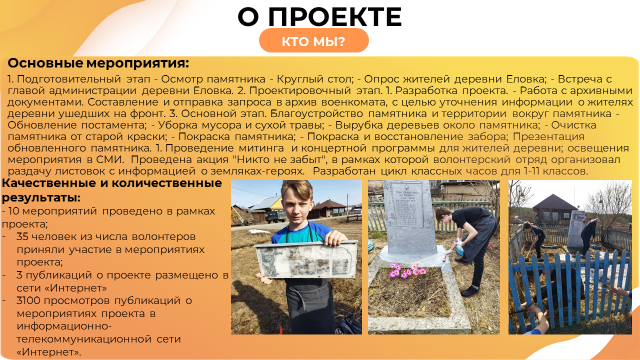 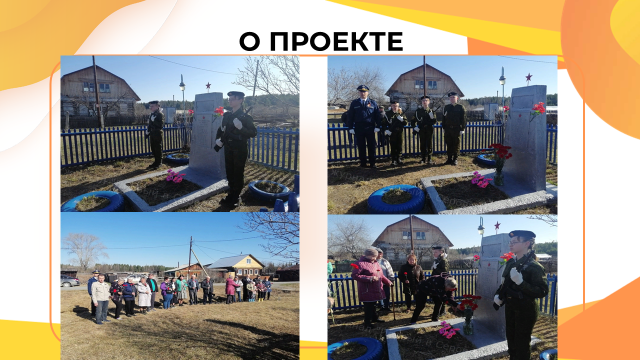 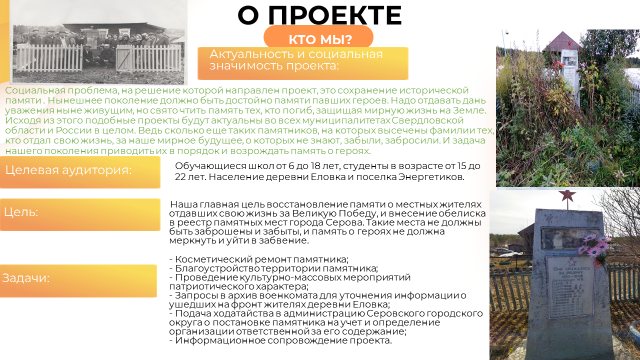 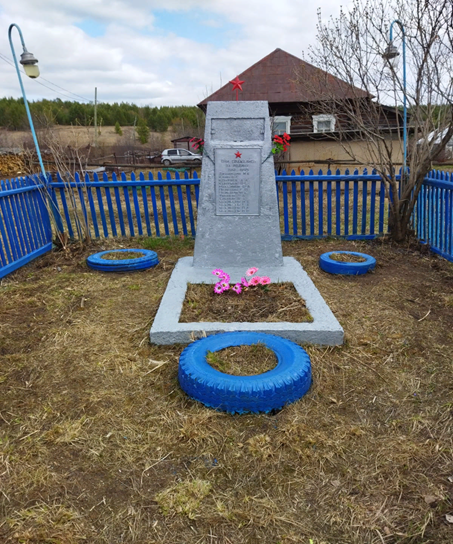 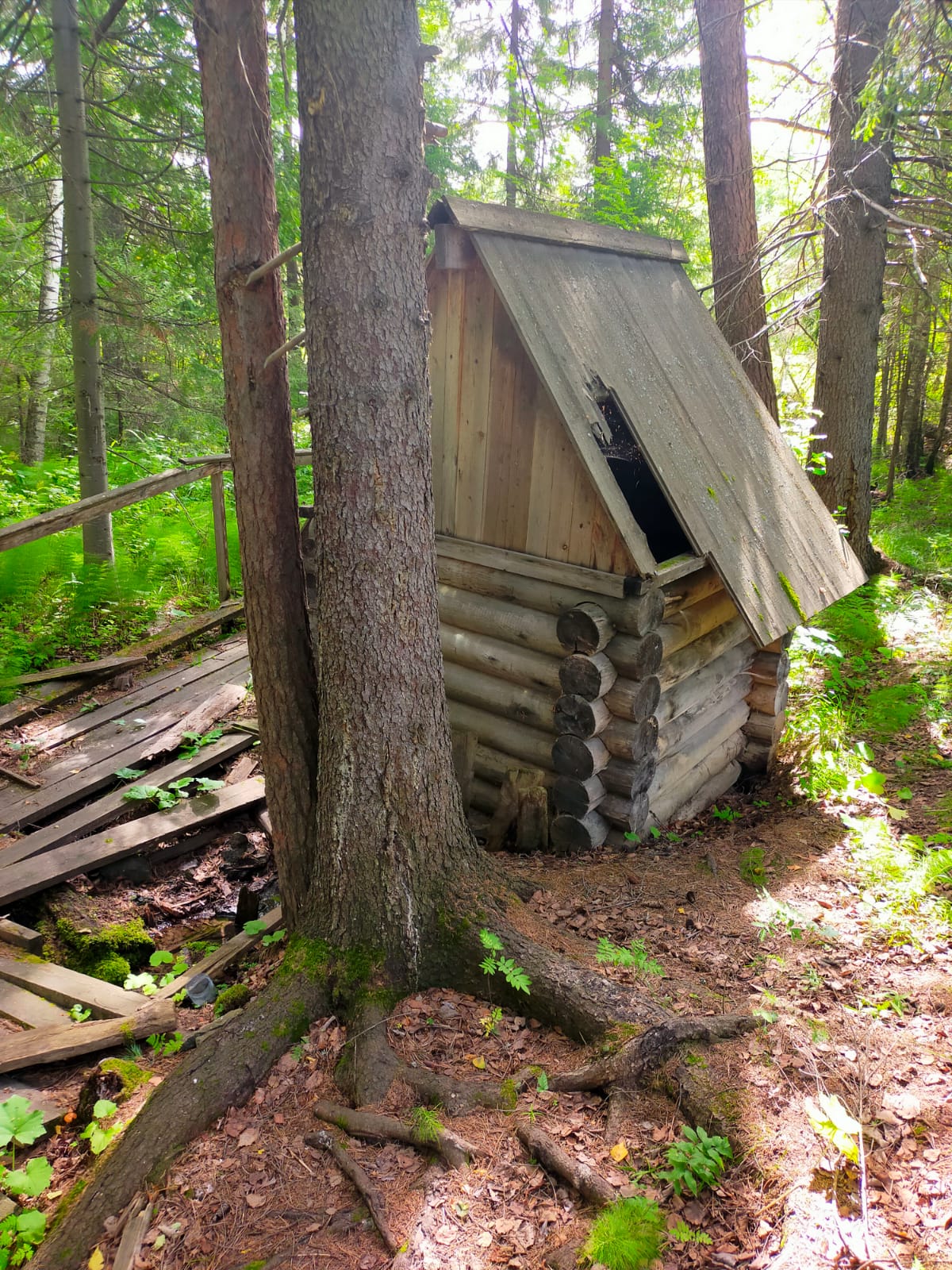 	Родник деревни Морозково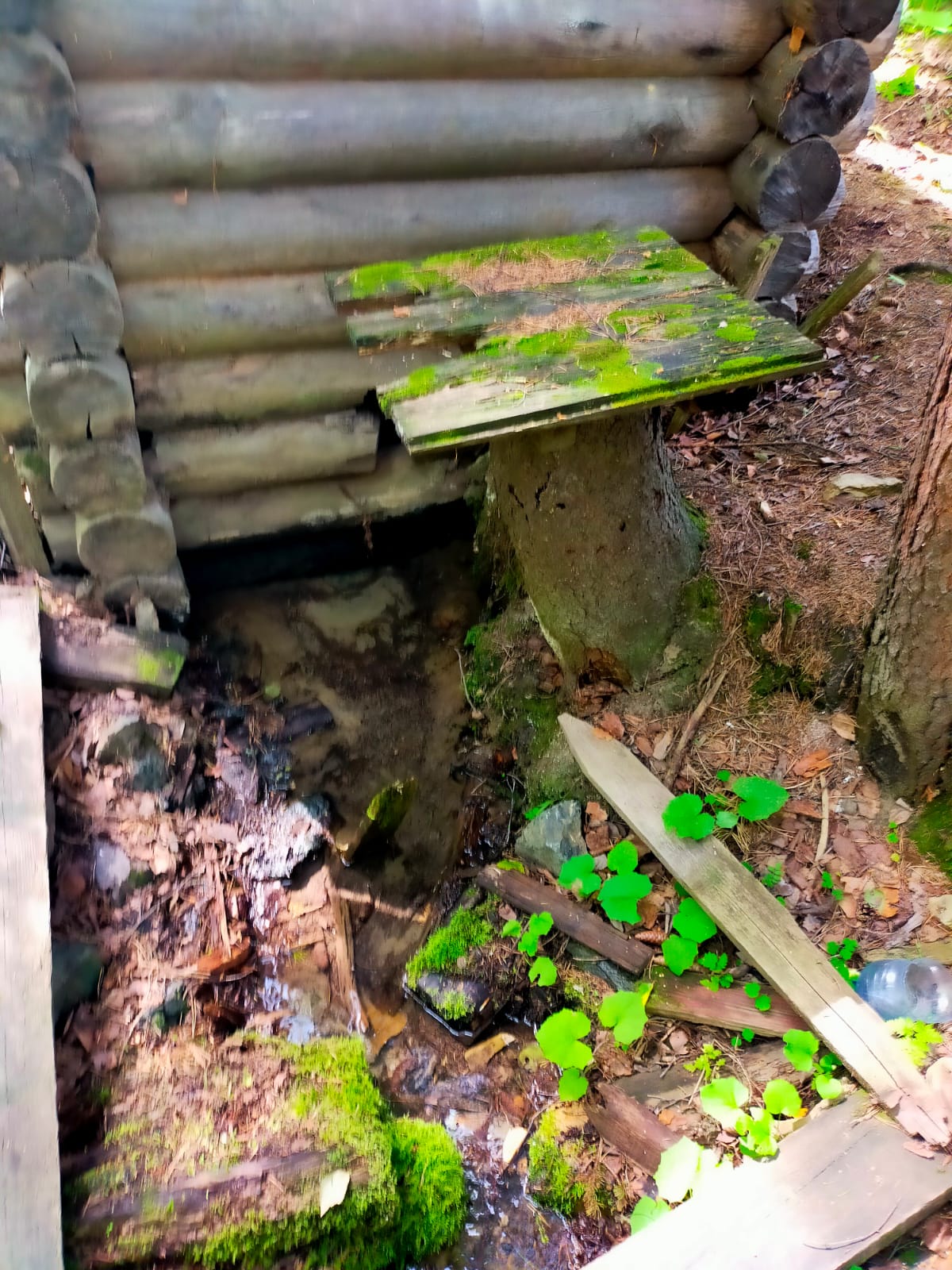 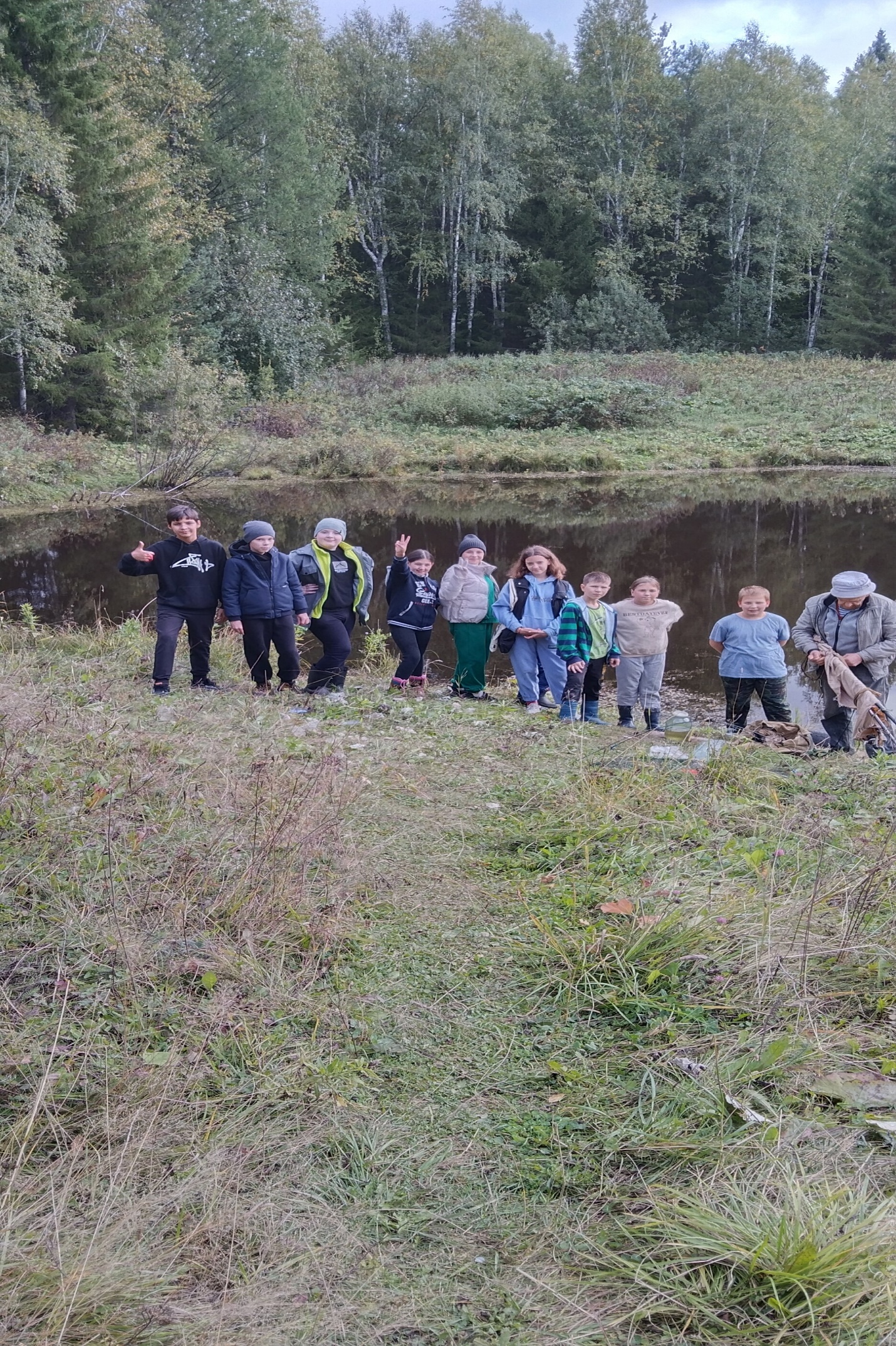 Флэш-моб «Живи, родник»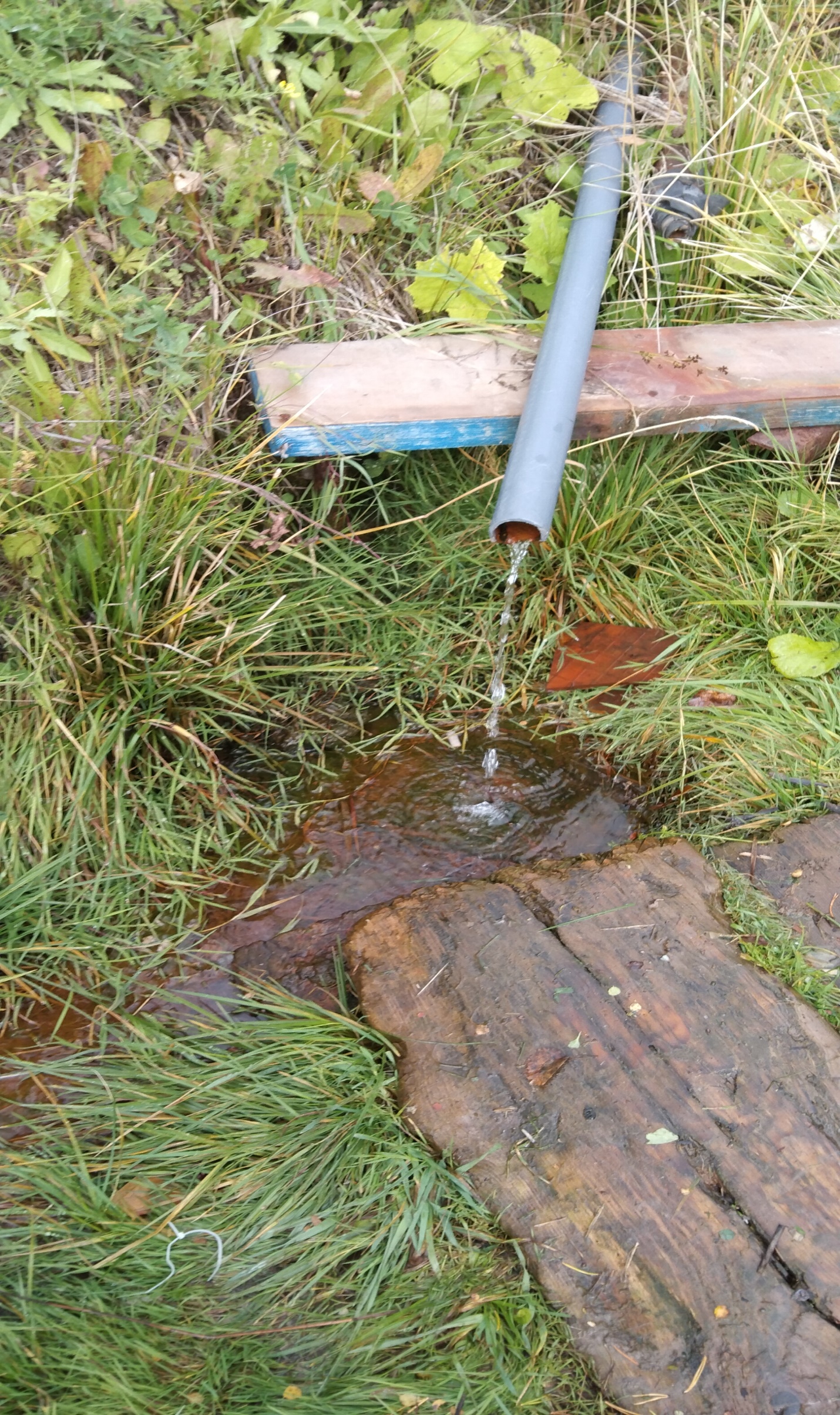 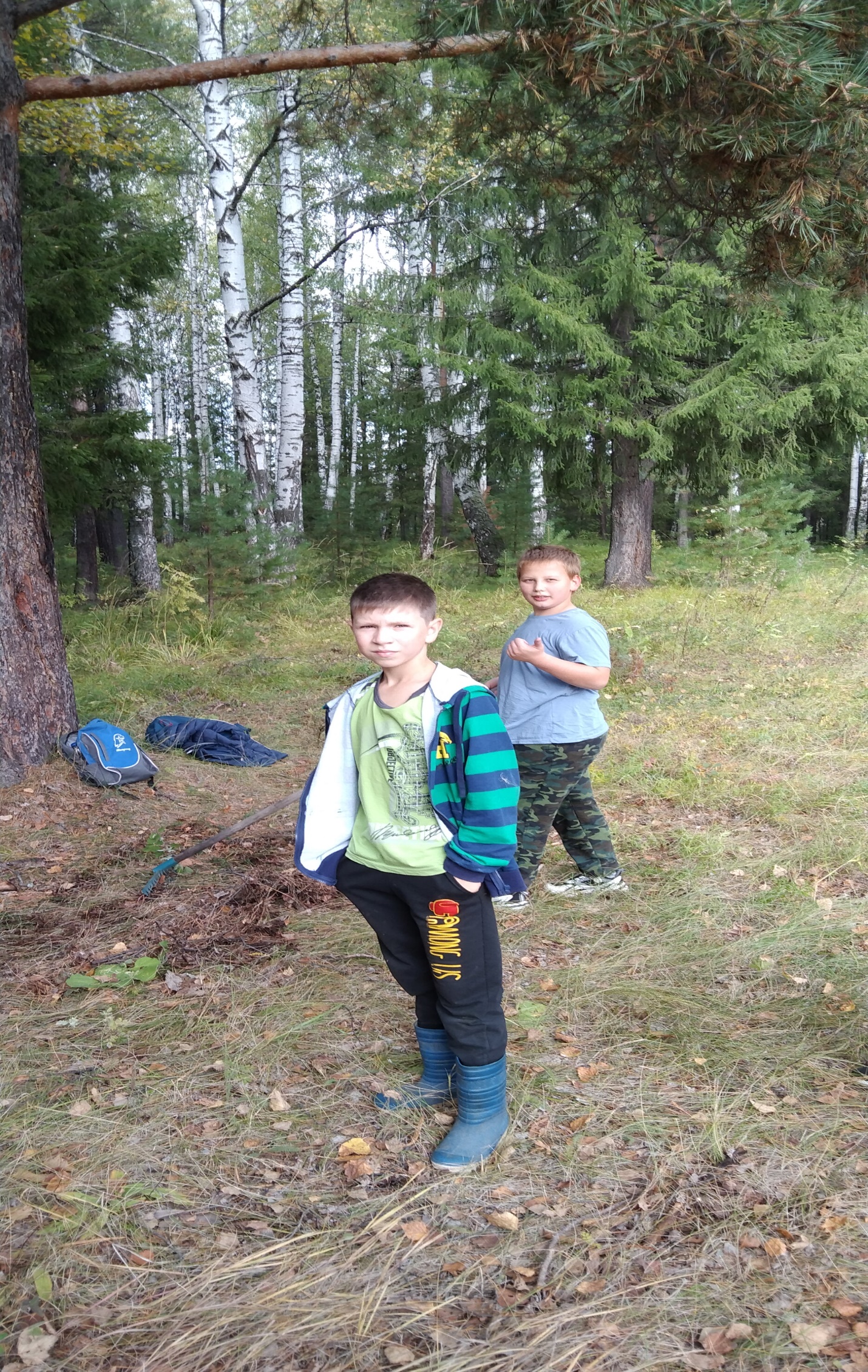 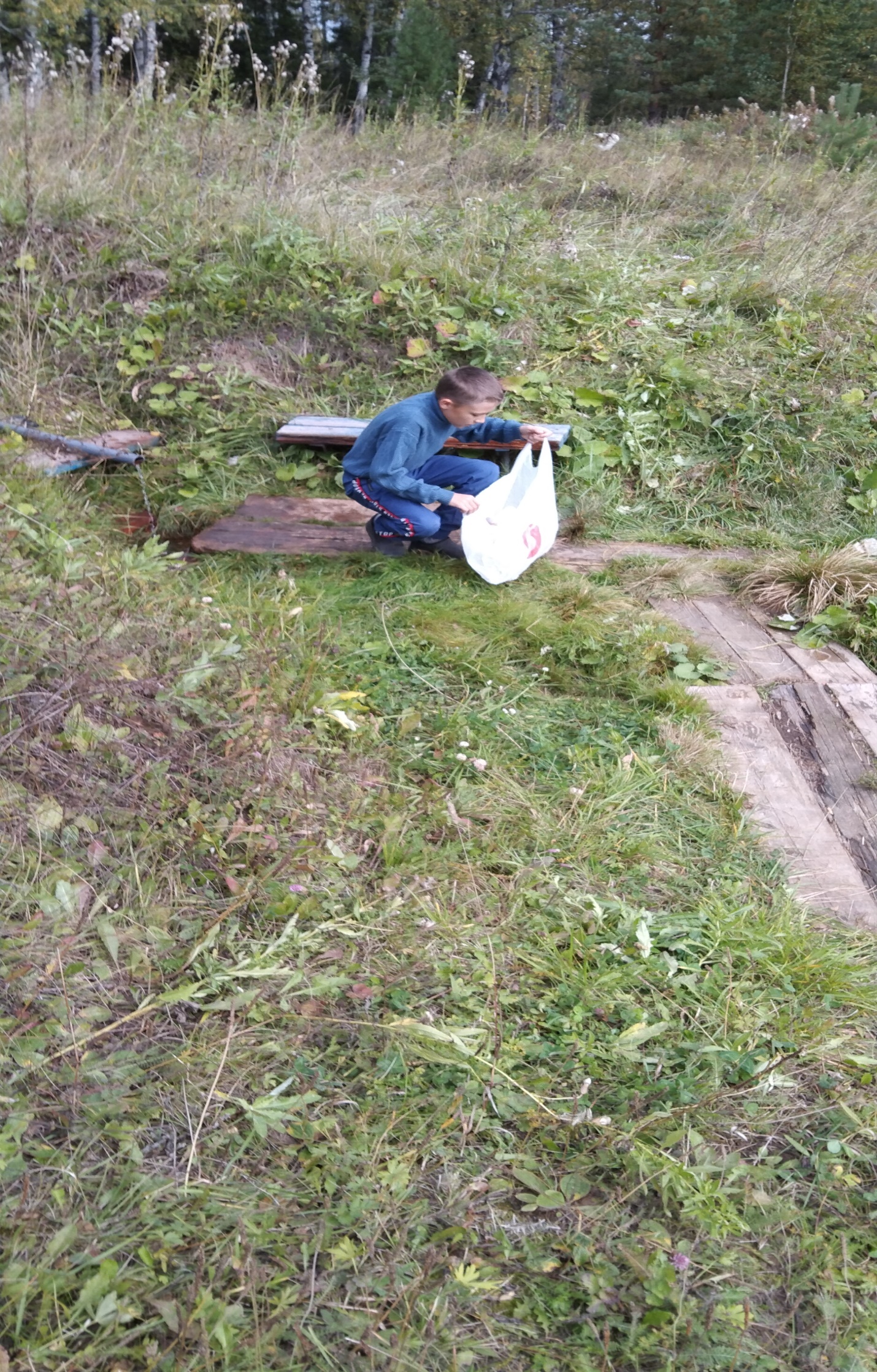 Автор фото: Сараева Равиля РашидовнаНазваниеТ, СПлотность, г\лЦветностьМутностьЗапахИнтенсивность запаха  (баллы)«Чистая капля»+4 1001бесцветнаяпрозрачнаяслабый 2водопроводная1003Светло-желтыйпрозрачнаяслабый2